Bancroft Memorial Library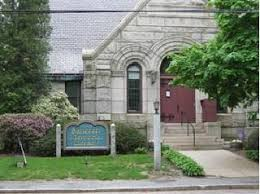 Board of Library TrusteesMinutes:  January 3, 2023Present: Frederick Oldfield III, Chair, Christine Seaver, Secretary, Marie Riddell, Tricia Perry, Library DirectorThe meeting was called to order at 4:00 p.m.Library Minutes:Motion made by Marie Riddell and seconded by Christine Seaver to accept the minutes for December 13, 2022. All voted in favor.Director’s Report:Accepted as submitted.Town of Hopedale - Stipends for Elected/Appointed Board Members:Stipends for Town Boards are in the process of being mailed out by the Town; so far one Trustee has received the mailing. In discussion of the question of stipends, the Board felt that this might be an opportune time to review the existing By-Laws of the Library Trustees.  Any proposed amendments to the By-Laws will be on the discussion agenda for the February meeting so that the Amendments may be voted on at the March meeting.Budget Update:  The budget is tracking according to plan. Tricia Perry has received the new formatted budget documents and met with Jeff Nutting, the Interim Town Administrator. He has requested that all departments provide a “status quo” budget initially, with additional documentation for items outside the scope.Libraries Transforming Communities Grant Update:The ARSL Sustainable & Resilient New England Libraries Grant was approved for full funding of $10,000. The grant money will be distributed in January. The funds will be used to reimagine the community program room as an agile and collaborative learning space. Updated furnishings, sensory tables and supplies, a smart board, and a projector will be added.Development of a new Strategic Plan:We are due to create a new Strategic Plan. Tricia Perry is creating a survey to be shared with Hopedale residents to help determine improvements and additional library services needed. It will go out in the next tax bill mailing and be accessible online.New Business:Tricia Perry is due for her annual review. She will complete a self-assessment. The Trustees will complete reviews and meet with her individually to discuss.Old Business:Veteran’s Scaffolding checked the covering of the Statue of Hope after the December 23rd wind storm. All was secure. They will continue to check once a week.Public Participation:NoneAdjournmentMotion made by Chris Seaver and seconded by Marie Riddell to adjourn the meeting. All voted in favor. The meeting adjourned at 4:42 p.m.The next Trustees’ meeting will be on February 7, 2023 at 4 p.m. Respectfully submitted,Christine SeaverSecretary